ЗАКОНВОЛГОГРАДСКОЙ ОБЛАСТИОБ УПОЛНОМОЧЕННОМ ПО ЗАЩИТЕ ПРАВ ПРЕДПРИНИМАТЕЛЕЙВ ВОЛГОГРАДСКОЙ ОБЛАСТИПринятВолгоградскойобластной Думой30 июня 2015 годаНастоящий Закон в соответствии с Федеральным законом от 07 мая 2013 г. N 78-ФЗ "Об уполномоченных по защите прав предпринимателей в Российской Федерации" и Уставом Волгоградской области учреждает должность уполномоченного по защите прав предпринимателей в Волгоградской области, определяет его правовое положение, основные задачи и компетенцию, а также порядок его назначения на должность и освобождения от должности.Статья 1. Правовая основа деятельности уполномоченного по защите прав предпринимателей в Волгоградской области1. Должность уполномоченного по защите прав предпринимателей в Волгоградской области (далее - уполномоченный) учреждается в целях обеспечения гарантий государственной защиты прав и законных интересов субъектов предпринимательской деятельности, зарегистрированных на территории Волгоградской области, и субъектов предпринимательской деятельности, права и законные интересы которых были нарушены на территории Волгоградской области.2. Должность уполномоченного является государственной должностью Волгоградской области.3. Уполномоченный в своей деятельности руководствуется Конституцией Российской Федерации, федеральными законами и иными нормативными правовыми актами Российской Федерации, Уставом Волгоградской области, настоящим Законом и иными нормативными правовыми актами Волгоградской области.4. Деятельность уполномоченного осуществляется на основе принципов независимости, справедливости, инициативности, ответственности, конфиденциальности, гуманности, открытости, объективности и доступности.5. Уполномоченный обязан соблюдать требования, запреты и ограничения, установленные законодательством Российской Федерации для лиц, замещающих государственные должности Волгоградской области.В соответствии с Федеральным законом "Об уполномоченных по защите прав предпринимателей в Российской Федерации" уполномоченный освобождается от ответственности за несоблюдение ограничений и запретов, требований о предотвращении или об урегулировании конфликта интересов и неисполнение обязанностей, установленных Федеральным законом "О противодействии коррупции" и другими федеральными законами в целях противодействия коррупции, в случае, если несоблюдение таких ограничений, запретов и требований, а также неисполнение таких обязанностей признается следствием не зависящих от него обстоятельств в порядке, предусмотренном частями 3 - 6 статьи 13 Федерального закона "О противодействии коррупции".(абзац введен Законом Волгоградской области от 22.09.2023 N 69-ОД)6. В своей деятельности уполномоченный не может руководствоваться решениями политической партии или иного общественного объединения, членом которого он состоит.Статья 2. Задачи уполномоченногоОсновными задачами уполномоченного являются:1) защита прав и законных интересов российских и иностранных субъектов предпринимательской деятельности (в том числе членов органов управления коммерческой организации в связи с осуществлением ими полномочий по управлению такой организацией), осуществляющих свою деятельность на территории Волгоградской области (далее - субъекты предпринимательской деятельности);(п. 1 в ред. Закона Волгоградской области от 16.05.2023 N 36-ОД)2) содействие восстановлению нарушенных прав и законных интересов субъектов предпринимательской деятельности;3) создание благоприятных условий для развития малого и среднего предпринимательства;4) взаимодействие с предпринимательским сообществом;5) содействие улучшению инвестиционного климата в Волгоградской области;6) содействие развитию общественных институтов, ориентированных на защиту прав и законных интересов субъектов предпринимательской деятельности;7) участие в формировании и реализации государственной политики в сфере развития предпринимательской деятельности, защиты прав и законных интересов субъектов предпринимательской деятельности.Статья 3. Порядок назначения на должность и освобождения от должности уполномоченного1. Уполномоченный назначается на должность постановлением Волгоградской областной Думы по представлению Губернатора Волгоградской области по согласованию с Уполномоченным при Президенте Российской Федерации по защите прав предпринимателей с учетом мнения предпринимательского сообщества Волгоградской области сроком на пять лет.2. На должность уполномоченного назначается гражданин Российской Федерации не моложе тридцати лет, постоянно проживающий в Российской Федерации, не имеющий гражданства (подданства) иностранного государства либо вида на жительство или иного документа, подтверждающего право на постоянное проживание гражданина Российской Федерации на территории иностранного государства, и имеющий высшее образование. Один и тот же гражданин не может быть назначен на должность уполномоченного более чем на два срока подряд.(часть 2 в ред. Закона Волгоградской области от 30.06.2021 N 65-ОД)3. Предложения о кандидатах на должность уполномоченного вправе вносить следующие субъекты:1) региональные отделения общероссийских общественных объединений предпринимателей;2) региональные общественные объединения предпринимателей Волгоградской области;3) Союз "Торгово-промышленная палата Волгоградской области" и торгово-промышленные палаты муниципальных образований Волгоградской области;(п. 3 в ред. Закона Волгоградской области от 20.07.2022 N 72-ОД)4) координационный орган по развитию малого и среднего предпринимательства, образованный Губернатором Волгоградской области.Каждый указанный в настоящей части субъект вправе внести не более одной кандидатуры.Предложения о кандидатах вносятся в орган исполнительной власти Волгоградской области, уполномоченный в сфере развития малого и среднего предпринимательства (далее - уполномоченный орган), не ранее чем за 90 календарных дней и не позднее чем за 70 календарных дней до окончания срока, на который был назначен уполномоченный.В случае досрочного прекращения полномочий уполномоченного предложения о кандидатах подаются в течение 30 календарных дней со дня принятия постановления Волгоградской областной Думы в соответствии с частью 6 настоящей статьи.4. С предложением о кандидате на должность уполномоченного должны быть внесены следующие документы:1) письменное согласие гражданина на внесение его кандидатуры для назначения на должность уполномоченного, в котором указываются: фамилия, имя, отчество, дата рождения, образование, основное место работы или службы и занимаемая должность (в случае отсутствия основного места работы или службы - род занятий), адрес места жительства, номер контактного телефона, сведения об отсутствии у него гражданства иностранного государства либо вида на жительство или иного документа, подтверждающего право на постоянное проживание гражданина Российской Федерации на территории иностранного государства, а также согласие на обработку персональных данных;(в ред. Закона Волгоградской области от 30.06.2021 N 65-ОД)2) надлежащим образом заверенная копия документа, удостоверяющего личность кандидата и подтверждающего наличие у него гражданства Российской Федерации;3) автобиография кандидата;4) сведения о трудовой деятельности, оформленные в установленном законодательством порядке, и (или) копия трудовой книжки, заверенная в установленном порядке, или копии иных документов, подтверждающих трудовую деятельность кандидата, заверенные в установленном порядке;(п. 4 в ред. Закона Волгоградской области от 12.12.2020 N 118-ОД)5) надлежащим образом заверенная копия документа о высшем образовании кандидата;6) сведения о полученных кандидатом доходах, об имуществе, принадлежащем ему на праве собственности, и об обязательствах имущественного характера, а также сведения о доходах супруги (супруга) и несовершеннолетних детей, об имуществе, принадлежащем им на праве собственности, и об их обязательствах имущественного характера по форме, утвержденной Президентом Российской Федерации.5. Уполномоченный орган проводит проверку документов на предмет их соответствия требованиям, установленным настоящим Законом, и в течение 10 дней со дня их поступления принимает одно из следующих решений:направить Губернатору Волгоградской области кандидатуру на должность уполномоченного;вернуть документы инициатору как не отвечающие требованиям настоящего Закона.6. По итогам рассмотрения предложений о кандидатах на должность уполномоченного, внесенных субъектами, указанными в части 3 настоящей статьи, Губернатор Волгоградской области определяет одну кандидатуру на должность уполномоченного, согласовывает ее с Уполномоченным при Президенте Российской Федерации по защите прав предпринимателей и вносит представление о кандидатуре уполномоченного в Волгоградскую областную Думу не позднее чем за 30 календарных дней до окончания срока, на который был назначен уполномоченный.7. Волгоградская областная Дума рассматривает представленную Губернатором Волгоградской области кандидатуру уполномоченного в течение 30 календарных дней со дня внесения представления.8. Для решения вопроса о назначении на должность уполномоченного проводится голосование в соответствии с Регламентом Волгоградской областной Думы.9. Кандидат считается назначенным на должность уполномоченного, если в результате голосования он получил более половины голосов от установленного числа депутатов Волгоградской областной Думы.10. Решение о назначении на должность уполномоченного оформляется постановлением Волгоградской областной Думы и вместе с биографическими сведениями об уполномоченном подлежит обязательному опубликованию в средствах массовой информации и размещению на официальных сайтах уполномоченного, Губернатора и Администрации Волгоградской области и Волгоградской областной Думы в информационно-телекоммуникационной сети "Интернет".11. В случае если кандидат не набрал необходимого числа голосов для назначения на должность уполномоченного, Губернатор Волгоградской области повторно вносит в Волгоградскую областную Думу представление о кандидатуре уполномоченного из числа предложенных кандидатур.Если ранее кандидатура на должность уполномоченного не была согласована с Уполномоченным при Президенте Российской Федерации по защите прав предпринимателей, внесение в Волгоградскую областную Думу представления о кандидатуре уполномоченного осуществляется после согласования этой кандидатуры с Уполномоченным при Президенте Российской Федерации по защите прав предпринимателей.В случае если кандидат повторно не набрал необходимого числа голосов для назначения на должность уполномоченного, Губернатор Волгоградской области самостоятельно назначает уполномоченного из числа предложенных кандидатур.Если ранее кандидатура на должность уполномоченного не была согласована с Уполномоченным при Президенте Российской Федерации по защите прав предпринимателей, назначение кандидата на должность уполномоченного осуществляется после согласования его кандидатуры с Уполномоченным при Президенте Российской Федерации по защите прав предпринимателей.12. Уполномоченный вступает в должность с момента принесения им присяги следующего содержания: "Клянусь защищать права и законные интересы субъектов предпринимательской деятельности, зарегистрированных на территории Волгоградской области, добросовестно исполнять свои обязанности, руководствуясь Конституцией Российской Федерации, законодательством Российской Федерации и Волгоградской области, справедливостью и голосом совести".Присяга приносится на заседании Волгоградской областной Думы в день назначения уполномоченного на должность.13. Уполномоченный имеет служебное удостоверение, являющееся документом, подтверждающим его полномочия.Положение об удостоверении, его образец и описание утверждаются Волгоградской областной Думой.14. Уполномоченный, срок полномочий которого истек, продолжает исполнять обязанности до принесения присяги вновь назначенным уполномоченным, за исключением случая досрочного прекращения полномочий.15. Досрочное прекращение полномочий уполномоченного осуществляется в случаях:1) утраты гражданства Российской Федерации;2) смерти;3) вступления в законную силу обвинительного приговора суда в отношении уполномоченного;4) нарушения ограничений, предусмотренных Федеральным законом от 25 декабря 2008 г. N 273-ФЗ "О противодействии коррупции";5) неспособности по состоянию здоровья, установленной в соответствии с медицинским заключением, или по иным причинам в течение длительного времени (не менее четырех месяцев) исполнять свои обязанности;6) выезда на постоянное место жительства за пределы Волгоградской области;7) признания судом его недееспособным, ограниченно дееспособным, безвестно отсутствующим или объявления его умершим;8) подачи письменного заявления о сложении полномочий;9) прекращения гражданства Российской Федерации или приобретения гражданства (подданства) иностранного государства либо получения вида на жительство или иного документа, подтверждающего право на постоянное проживание гражданина Российской Федерации на территории иностранного государства.(п. 9 введен Законом Волгоградской области от 30.06.2021 N 65-ОД)16. Досрочное прекращение полномочий уполномоченного осуществляется постановлением Волгоградской областной Думы по представлению Уполномоченного при Президенте Российской Федерации по защите прав предпринимателей либо в иных случаях по представлению Губернатора Волгоградской области с согласия Уполномоченного при Президенте Российской Федерации по защите прав предпринимателей.Проект постановления о досрочном прекращении полномочий уполномоченного вносится в Волгоградскую областную Думу Губернатором Волгоградской области.Статья 4. Деятельность уполномоченногоУполномоченный в целях выполнения возложенных на него задач:1) рассматривает жалобы субъектов предпринимательской деятельности, зарегистрированных в органе, осуществляющем государственную регистрацию на территории Волгоградской области, и жалобы субъектов предпринимательской деятельности, права и законные интересы которых были нарушены на территории Волгоградской области (далее также - заявители), на решения или действия (бездействие) органов государственной власти Волгоградской области, территориальных органов федеральных органов исполнительной власти в Волгоградской области, органов местного самоуправления, иных органов, организаций, наделенных федеральным законом отдельными государственными или иными публичными полномочиями, должностных лиц, нарушающие права и законные интересы субъектов предпринимательской деятельности;2) осуществляет мониторинг информации по вопросам обеспечения и защиты прав и законных интересов субъектов предпринимательской деятельности;3) оказывает правовую поддержку субъектам предпринимательской деятельности по вопросам их прав и законных интересов, форм и методов их защиты;4) информирует общественность Волгоградской области о своей деятельности, направленной на соблюдение и защиту прав и законных интересов субъектов предпринимательской деятельности.Статья 5. Компетенция уполномоченногоПри осуществлении своей деятельности уполномоченный имеет право:1) запрашивать и получать от органов государственной власти Волгоградской области, органов местного самоуправления и у их должностных лиц необходимые сведения, документы и материалы по вопросам, связанным с обеспечением и защитой прав и законных интересов субъектов предпринимательской деятельности;2) обращаться в суд с заявлением о признании недействительными ненормативных правовых актов, признании незаконными решений и действий (бездействия) органов государственной власти Волгоградской области, органов местного самоуправления, иных органов, организаций, наделенных федеральным законом отдельными государственными или иными публичными полномочиями, должностных лиц в случае, если оспариваемые ненормативный правовой акт, решение и действие (бездействие) не соответствуют закону или иному нормативному правовому акту и нарушают права и законные интересы субъектов предпринимательской деятельности в сфере предпринимательской деятельности, незаконно возлагают на них какие-либо обязанности, создают иные препятствия для осуществления предпринимательской деятельности;3) направлять в органы государственной власти Волгоградской области, органы местного самоуправления мотивированные предложения о принятии нормативных правовых актов (о внесении изменений в нормативные правовые акты или признании их утратившими силу), относящихся к сфере деятельности уполномоченного;4) давать заключения на проекты законов и иных нормативных правовых актов Волгоградской области, затрагивающих права и законные интересы субъектов предпринимательской деятельности;5) привлекать для осуществления своей деятельности экспертов и специалистов по вопросам осуществления предпринимательской деятельности;6) направлять обращения и жалобы субъектов предпринимательской деятельности в уполномоченные органы или должностным лицам, к компетенции которых относится их рассмотрение;7) принимать с письменного согласия заявителя участие в выездной проверке, проводимой в отношении заявителя в рамках государственного контроля (надзора) или муниципального контроля;8) участвовать в заседаниях Волгоградской областной Думы и ее органов, Администрации Волгоградской области по вопросам защиты прав и законных интересов субъектов предпринимательской деятельности;9) выступать с докладами по предмету своей деятельности на заседаниях Волгоградской областной Думы и Администрации Волгоградской области;10) взаимодействовать с органами государственной власти, органами местного самоуправления, полномочными представителями Президента Российской Федерации в федеральных округах;11) направлять Губернатору Волгоградской области мотивированные предложения об отмене или о приостановлении действия правовых актов органов исполнительной власти Волгоградской области;12) информировать правоохранительные органы о фактах нарушения прав и законных интересов субъектов предпринимательской деятельности на территории Волгоградской области;13) обращаться к субъектам права законодательной инициативы с предложениями о внесении изменений в законодательство Российской Федерации и Волгоградской области по вопросам совершенствования законодательства в сфере предпринимательской деятельности;14) вносить предложения на рассмотрение Губернатору Волгоградской области по вопросам обеспечения и защиты прав и законных интересов субъектов предпринимательской деятельности;15) разрабатывать проекты законов Волгоградской области, постановлений и распоряжений Губернатора Волгоградской области, постановлений Администрации Волгоградской области, иных правовых актов Волгоградской области по вопросам соблюдения прав, свобод и законных интересов предпринимателей;16) осуществлять иные действия в рамках своей компетенции в соответствии с законодательством Российской Федерации и законодательством Волгоградской области.По ходатайству лица, в отношении которого ведется производство по делу об административном правонарушении в области предпринимательской деятельности, уполномоченный может быть допущен к участию в деле в качестве защитника в порядке, определенном Кодексом Российской Федерации об административных правонарушениях.(абзац введен Законом Волгоградской области от 29.12.2022 N 149-ОД)Статья 6. Рассмотрение обращений (жалоб) уполномоченным1. Уполномоченный рассматривает обращения (жалобы) субъектов предпринимательской деятельности в порядке, установленном законодательством Российской Федерации, настоящим Законом, а также в порядке, утвержденном уполномоченным.2. В случае установления факта нарушения прав и законных интересов субъекта предпринимательской деятельности, уполномоченный обязан в месячный срок направить субъекту предпринимательской деятельности разъяснение о формах и способах защиты прав и законных интересов и (или) принять меры для их защиты в соответствии с действующим законодательством, поручениями Уполномоченного при Президенте Российской Федерации по защите прав предпринимателей и в пределах компетенции, определенной настоящим Законом.Уполномоченный в месячный срок уведомляет субъекта предпринимательской деятельности о результатах принятых мер по восстановлению его нарушенных прав и законных интересов.Если обращение (жалоба) субъекта предпринимательской деятельности поступило (поступила) уполномоченному от Уполномоченного при Президенте Российской Федерации по защите прав предпринимателей, о результатах ее рассмотрения сообщается субъекту предпринимательской деятельности и Уполномоченному при Президенте Российской Федерации по защите прав предпринимателей.3. Уполномоченный не вправе разглашать ставшие ему известными в процессе рассмотрения обращения (жалобы) сведения о частной жизни субъекта предпринимательской деятельности и других лиц без их письменного согласия.4. Руководители и иные должностные лица органов государственной власти Волгоградской области, органов местного самоуправления обязаны обеспечить прием уполномоченного, а также предоставить ему запрашиваемые сведения, документы и материалы в срок, не превышающий 15 дней со дня получения соответствующего запроса. Ответ на запрос уполномоченного направляется за подписью должностного лица, которому он непосредственно был адресован.5. Заключения и рекомендации уполномоченного, содержащие предложения относительно возможных и необходимых мер восстановления нарушенных прав и законных интересов субъектов предпринимательской деятельности, направляются в органы государственной власти Волгоградской области, органы местного самоуправления и организации, в компетенцию которых входит разрешение вопросов защиты и восстановления нарушенных прав и законных интересов субъектов предпринимательской деятельности.6. При рассмотрении обращений (жалоб) уполномоченный вправе привлекать экспертов.7. Информация о результатах рассмотрения обращений (жалоб) субъектов предпринимательской деятельности подлежит размещению на официальном сайте уполномоченного в информационно-телекоммуникационной сети "Интернет" с соблюдением законодательства Российской Федерации о персональных данных.Статья 7. Ежегодный доклад уполномоченного1. В ежегодном докладе уполномоченного должна быть информация о результатах его деятельности с оценкой условий осуществления предпринимательской деятельности на территории Волгоградской области, а также выводы и рекомендации по вопросам, относящимся к компетенции уполномоченного. В ежегодном докладе уполномоченного должны быть указаны органы государственной власти, органы местного самоуправления, руководители государственных органов Волгоградской области и органов местного самоуправления, государственных и муниципальных учреждений, на действия которых уполномоченному поступали жалобы о нарушении прав субъектов предпринимательской деятельности и о мерах, принятых уполномоченным по результатам рассмотрения таких жалоб.2. По окончании календарного года, но не позднее 31 марта текущего года уполномоченный направляет ежегодный доклад Уполномоченному при Президенте Российской Федерации по защите прав предпринимателей, Губернатору Волгоградской области, в Волгоградскую областную Думу, Общественную палату Волгоградской области, прокурору Волгоградской области, в Главное управление МВД России по Волгоградской области и руководителю следственного управления Следственного комитета Российской Федерации по Волгоградской области. Ежегодный доклад уполномоченного также направляется в органы государственной власти Волгоградской области, органы местного самоуправления Волгоградской области, государственные и муниципальные учреждения, указанные в части 1 настоящей статьи.3. Поступивший в Волгоградскую областную Думы ежегодный доклад уполномоченного направляется председателем Волгоградской областной Думы в комитеты Волгоградской областной Думы для подготовки предложений по реализации изложенных в нем рекомендаций и выводов. Председатель Волгоградской областной Думы определяет профильный комитет, ответственный за рассмотрение ежегодного доклада уполномоченного на заседании Волгоградской областной Думы. По результатам рассмотрения ежегодного доклада уполномоченного Волгоградская областная Дума принимает постановление.4. Ежегодный доклад уполномоченного подлежит обязательному опубликованию в средствах массовой информации Волгоградской области и размещению на официальных сайтах уполномоченного и Волгоградской областной Думы в информационно-телекоммуникационной сети "Интернет".Статья 8. Общественные представители уполномоченного1. Уполномоченный вправе назначать общественных представителей, действующих на общественных началах на основании положения об общественных представителях, утверждаемого уполномоченным.2. Общественные представители уполномоченного осуществляют представительские и экспертные функции.3. Уполномоченный вправе создавать экспертные, консультативные и общественные советы, рабочие группы и иные совещательные органы, действующие на общественных началах, и привлекать для участия в их деятельности представителей органов государственной власти и органов местного самоуправления, предпринимательского сообщества и иных общественных объединений (по согласованию с ними).4. Уполномоченный вправе создавать на территории Волгоградской области общественные приемные, оказывающие субъектам предпринимательской деятельности консультативную помощь по вопросам, относящимся к компетенции уполномоченного.Статья 9. Обеспечение деятельности уполномоченногоЮридическое, организационное, аналитическое, информационно-справочное и иное обеспечение деятельности уполномоченного осуществляет его аппарат.Функции аппарата уполномоченного осуществляет государственное казенное учреждение Волгоградской области, определяемое Администрацией Волгоградской области. Сотрудники структурного подразделения государственного казенного учреждения Волгоградской области, непосредственно обеспечивающего деятельность уполномоченного, назначаются на должность руководителем учреждения по представлению уполномоченного.Финансирование деятельности уполномоченного и его аппарата осуществляется за счет средств областного бюджета.Автотранспортное обеспечение уполномоченного осуществляется учреждением, определяемым Администрацией Волгоградской области, в порядке, определяемом Администрацией Волгоградской области по согласованию с уполномоченным.(абзац введен Законом Волгоградской области от 06.12.2016 N 124-ОД)Статья 10. Переходные положенияСубъекты, указанные в части 3 статьи 3 настоящего Закона, до 1 сентября 2015 года вносят в уполномоченный орган предложения о кандидатах на должность уполномоченного в порядке, установленном статьей 3 настоящего Закона.При этом уполномоченный вступает в должность не ранее 1 января 2016 года.Статья 11. Вступление в силу настоящего ЗаконаНастоящий Закон вступает в силу с 1 января 2016 года, за исключением статьи 10 настоящего Закона, которая вступает в силу по истечении десяти дней после дня официального опубликования настоящего Закона.И.о. ГубернатораВолгоградской областиЕ.А.ХАРИЧКИН10 июля 2015 годаN 91-ОД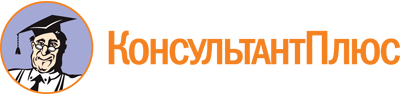 Закон Волгоградской области от 10.07.2015 N 91-ОД
(ред. от 22.09.2023)
"Об уполномоченном по защите прав предпринимателей в Волгоградской области"
(принят Волгоградской областной Думой 30.06.2015)Документ предоставлен КонсультантПлюс

www.consultant.ru

Дата сохранения: 18.10.2023
 10 июля 2015 годаN 91-ОДСписок изменяющих документов(в ред. Законов Волгоградской области от 06.12.2016 N 124-ОД,от 12.12.2020 N 118-ОД, от 30.06.2021 N 65-ОД, от 20.07.2022 N 72-ОД,от 29.12.2022 N 149-ОД, от 16.05.2023 N 36-ОД, от 22.09.2023 N 69-ОД)